Załącznik nr 1Informacja ogólna i zestawienie wymogów technicznych Dni Mrągowa 2017  -  Amfiteatr nad jeziorem CzosKONCERT - 1.07.2017 r. godz. 18.00 – 23.00 OŚWIETLENIE I NAGŁOŚNIENIE
18.00  występ laureatów konkursu piosenki „To mi w duszy gra”
18.30  KASIA MOŚ
20.00  ŁĄKI ŁAN
21.45  STRACHY NA LACHYGotowość ekipy realizującej koncerty na godz.10.00 zgodnie z zestawieniem wymogów (poniżej) i riderami zespołów.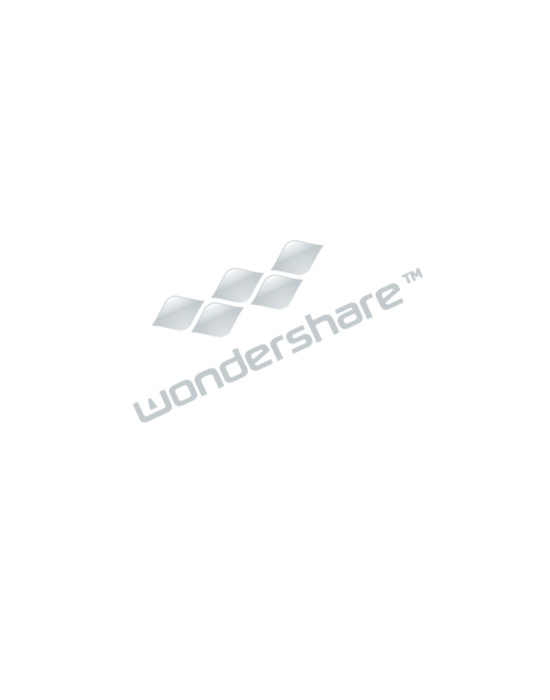 Zestawienie zawiera minimalne wymagania co do techniki scenicznej. Ponadto należy wziąć pod uwagę wymagania techniczne zawarte w Riderach zespołów występujących podczas koncertu i po uzgodnieniach z technikami zespołów odpowiednio zmodyfikować cały system w taki sposób aby dalej spełniać przyjęte minimalne wymagania z opisu  poniżej!!! Uwaga!!!  Należy także zapewnić podesty sceniczne które znajdują się w Riderach wykonawcówSystem FOH Wymagany jest minimum trójdrożny system nagłośnieniowy z minimum trójdrożnym, aktywnym podziałem wraz z subbasami. Dopuszczalne są wyłącznie najwyższej serii modele zestawów głośnikowych Line Array dedykowane do dużych koncertów plenerowych o następujących parametrach:dwa grona  główne L-R składające się z kolumn głośnikowych po min. 10 szt. w gronie opartych na: głośnik basowy min. 12”, driver min. 3”;jedno grono centralne składające się z kolumn głośnikowych w ilości min. 8 szt. opartych na: głośnik basowy min. 6,5”, driver min. 3”;zestaw subbasowy składający się z kolumn głośnikowych w ilości min. 18 szt. opartych na: dwóch głośnikach min. 18”;zestaw głośników front fill do dogłośnienia pierwszych sektorów widowni w ilości minimum 12 sztuk opartych na: głośnik basowy min. 6,5”, driver min. 3”;głośniki out fill do dogłośnienia bocznych sektorów widowni w ilości minimum 2 sztuk opartych na: głośnik basowy min. 12”, driver min. 3”;System nagłośnieniowy musi równomiernie pokrywać dźwiękiem pełną widownię amfiteatru liczącą 5280 miejsc zgodnie z projektem obiektu. Dla potwierdzenia spełnienia wymagań wykonawca zobowiązany jest załączyć do oferty wykaz proponowanej aparatury nagłośnieniowej oraz wyniki symulacji opracowane w dedykowanym dla danego systemu programie.Cały system musi być jednej firmy wraz z dedykowanymi wzmacniaczami i procesorami oraz powinien być uruchomiony i zestrojony przed rozpoczęciem prób i koncertu głównego.  Konsoleta FOH cyfrowa  Uznanej marki tj. Midas , Soundcraft , Yamaha, DigiCo  etc…- Ilość kanałów mikrofonowych min. 48- Do podkładów Odtwarzacz cd , mp3 z usb- Namiot nad stanowisko FOHSystem Odsłuchowy Konsoleta Monitorowa cyfrowa  uznanej marki tj. Midas , Soundcraft , Yamaha , DigiCo etc..Ilość kanałów mikrofonowych min. 48BUS (Aux)  min 16 torów. Oparty na monitorach podłogowych o mocy min 450watt i skuteczności  min. 125 dB.Ilość torów monitorowych na scenie min. 8 . Należy przyjąć iż na jeden tor przypada 2 szt. monitorów scenicznych.Procesory dźwięku oraz wzmacniacze mocy uznanej marki zalecane przez producenta - System komunikacji pomiędzy stanowiskiem FOH a MON najlepiej z powiadomieniem świetlno-dźwiękowym.Oświetlenie Min 10 szt. Reflektor PC 2 kW ze skrzydełkami (Belka przód)Min 10 szt. Robe Led Wash 800 (Belka przód)Min 8 szt. Robe Pointe ( Belka tył)Min 12 szt. Led bar RGB COB min 240W ( głównie do podświetlenia dekoracji z podłogi)Min. 8 szt. SunstripMin. 6 szt. Audience Blinder 2,5 kW2 x HazerDimer 20 kanałowy z minimalną mocą każdego kanału 2,5 kWKratownice  2 x 14 m + wyciągarkiOdpowiedni sterownik (konsoleta) w systemie DMXNamiot pod stanowisko oświetleniowca*Miła, kompetentna i doświadczona ekipa techników i realizatorówKontakt do akustyka CKiT: Mariusz Otkiński, tel. 603 628 029, e-mail: djmariodj@gmail.comTerminZespółGodz. koncertuGodz. Prób1.07.17ŁĄKI ŁAN20.0010.00 – 13.001.07.17STRACHY NA LACHY21.4513.00 – 15.001.07.17KASIA MOŚ18.3015.00 – 17.001.07.17Laureaci konkursu(soliści z podkładami)18.0017.00 – 17.30